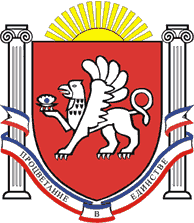 РЕСПУБЛИКА    КРЫМРАЗДОЛЬНЕНСКИЙ  РАЙОНАДМИНИСТРАЦИЯ   КОВЫЛЬНОВСКОГО  СЕЛЬСКОГО ПОСЕЛЕНИЯ       ПОСТАНОВЛЕНИЕ 20.06.2019 года                                    с. Ковыльное                                           № 222Об утверждении комплексного плана-графика мероприятий, направленного на избавление от «визуального мусора» и создания привлекательного облика территории Ковыльновского  сельского поселения на 2019-2023 годыВ целях организации выполнения работ, направленных на избавление от «визуального мусора» на территории Ковыльновского сельского поселения,  в соответствии с Методическими рекомендациями, утвержденными  приказом Минстроя России от 13.04.2017 № 711-пр,  и в целях приведения информационных и рекламных конструкций в соответствие с Правилами благоустройства,  принимая во внимание письмо Администрации Раздольненского района от 19.06.2019 № 01-06/1516 ПОСТАНОВЛЯЮ:1. Утвердить комплексный план-график мероприятий, направленных  на избавление от «визуального мусора» и создания привлекательного облика территории Ковыльновского сельского поселения на 2019-2023 годы,  согласно приложению № 1.2. Утвердить состав комиссии по инвентаризации (проверке, обследованию) информационных и рекламных конструкций, размещенных на фасадах зданий нормам федерального законодательства и Правилам благоустройства, согласно приложению № 2. 3. Утвердить Положение о комиссии по проведению инвентаризации информационных и рекламных конструкций, согласно приложению № 3.         4. Обнародовать постановление на  информационных стендах  населенных пунктов Ковыльновского сельского поселения  и  на официальном сайте  Администрации Ковыльновского сельского  поселения (http://kovilnovskoe-sp.ru/).       5. Контроль за исполнением настоящего постановления оставляю за собой.Председатель Ковыльновскогосельского совета – глава АдминистрацииКовыльновского  сельского поселения                                      Ю.Н. Михайленко                                    Приложение №1к постановлению Администрации Ковыльновского сельского поселенияот 20.06.2019 г. № 222ПЛАН-ГРАФИКреализации мероприятий, направленных на поэтапное избавление от «визуального мусора» и создание привлекательного облика Ковыльновского сельского поселения на 2019-2023 годыПриложение № 2к постановлению Администрации Ковыльновского сельского поселения                                                                      от 20.06.2019 г. № 222Состав комиссиипо проведению инвентаризации (проверки, обследования)информационных и рекламных конструкцийПредседатель:Председатель Ковыльновского сельского совета - глава Администрации Ковыльновского сельского поселения;Заместитель председателя:Ведущий специалист по благоустройству и жилищно-коммунальному хозяйству Администрации Ковыльновского сельского поселения;Секретарь комиссии:Ведущий специалист по муниципальному имуществу, землеустройству и территориальному планированию  Администрации Ковыльновского сельского поселения;Члены комиссии:Депутат Ковыльновского сельского совета (по согласованию);Депутат Ковыльновского сельского совета (по согласованию).Приложение № 3к постановлению Администрации Ковыльновского сельского поселения                                                                                                                                                            от 20.06.2019 г. № 222ПОЛОЖЕНИЕо комиссии по проведению инвентаризацииинформационных и рекламных конструкций1. Общие положения1.1.Настоящим положением определяется порядок образования и деятельности комиссии по проведению инвентаризации информационных и рекламных конструкций на территории Ковыльновского сельского поселения (далее - Положение).1.2.Комиссия создается в целях выявления соответствия информационных и рекламных конструкций требованиям действующего законодательства, Правилам благоустройства Ковыльновского сельского поселения в ходе реализации приоритетного проекта «Формирование современной городской среды» на территории Ковыльновского сельского поселения.1.3. Комиссия в своей деятельности руководствуется законодательством Российской Федерации, Правилами благоустройства Ковыльновского сельского поселения и настоящим Положением.1.4. Организует работу Комиссии Администрация Ковыльновского сельского поселения.2.Состав комиссии2.1. Комиссия состоит из 5 (пяти) человек и формируется из сотрудников Администрации Ковыльновского сельского поселения и депутатов Ковыльновского сельского совета.2.2. Персональный состав всех членов Комиссии и лиц, замещающих членов комиссии, утверждается постановлением Администрации Ковыльновского сельского поселения.2.3. Внесение изменений в состав Комиссии, а так же её упразднение производятся постановлением Администрации Ковыльновского сельского поселения.3.Основные задачи комиссии Основными задачами Комиссии являются:- проведение инвентаризации информационных и рекламных конструкций на территории Ковыльновского сельского поселения;- выявление информационных и рекламных конструкций, не соответствующих требованиям действующего законодательства, Правилам благоустройства Ковыльновского сельского поселения;- оценка технического состояния и внешнего вида информационных и рекламных конструкций.4.Порядок работы комиссии4.1. Основной организационной формой деятельности комиссии являются выездные проверки.4.2. Комиссия составляет график выездных проверок по согласованию с Администрацией Ковыльновского сельского поселения.4.3. Проверки осуществляются на основании распорядительного акта Администрации Ковыльновского сельского поселения.4.4. По результатам работы комиссии составляется акт по форме, согласно приложению к настоящему Положению. Приложение к Положению о комиссии по  проведению  инвентаризации информационных и    рекламных конструкцийАКТ ПРОВЕДЕНИЯ ИНВЕНТАРИЗАЦИИИНФОРМАЦИОННЫХ И РЕКЛАМНЫХ  КОНСТРУКЦИЙ.
"____" ___________ 20___ г.				наименование населенного пункта
Комиссия в составе:
Председателя ________________________ __________________________________(Ф.И.О.)				(должность)Зам. председателя _______________________ __________________________________(Ф.И.О.)			(должность)Секретаря	_______________________ __________________________________(Ф.И.О.)				(должность)Членов комиссии ________________________ __________________________________(Ф.И.О.)				(должность)________________________ __________________________________(Ф.И.О.)				(должность)провела инвентаризацию вывесок и рекламных конструкций__________________________________________________________________________________________________________________________________________________
(указываются адреса/адрес проводимой выездной проверки)Члены комиссии:___________________ _________________ _____________________________(должность)		(подпись)		(расшифровка подписи)
___________________ _________________ _____________________________(должность)		(подпись)		(расшифровка подписи)
___________________ _________________ _____________________________(должность)		(подпись)		(расшифровка подписи)
___________________ _________________ _____________________________(должность)		(подпись)		(расшифровка подписи)
___________________ _________________ _____________________________(должность)		(подпись)		(расшифровка подписи)
№п/пНаименование мероприятияСрок исполненияОтветственный за исполнение12341.Разработка и внесение в действующие правила благоустройства изменений в части Правил, определяющих размещение информационных конструкцийдо 1 августа 2019 годаАдминистрация Ковыльновского сельского поселения2.Проведение инвентаризации (проверки, исследования) качества городской среды с точки зрения соответствия информационных конструкций, а так же используемых рекламных конструкций, нормам федерального законодательства и муниципальным нормативным актам до 1 сентября 2019 годаКомиссия по инвентаризации3Реализация мероприятий, направленных на поэтапное приведение информационных и рекламных конструкций в соответствие нормам федерального законодательства и муниципальным нормативным правовым актамдо конца 2019 годаАдминистрация Ковыльновского сельского поселения4Разработка и внедрение современных систем городской навигации (комплекса знаков, указателей, схем, обеспечивающих удобство ориентирования в городской среде для местных жителей и посетителей сельского поселения)по выходу методических рекомендаций Минстроя России до 31 декабря 2019г.Администрация Ковыльновского сельского поселения5Проведение информационно-разъяснительной работы с населением, предпринимателями, юридическими лицами, интересы которых будут затронуты в ходе реализации мероприятийв течение реализации плана-графика,до конца 2023г.Администрация Ковыльновского сельского поселения№п/пАдрес: улица, номер дома или местоположениеПараметры размещенияХарактеристика конструкцийФотоВнешний вид и техническое состояниеПравовое основание1234567